H O T Ă R Â R E A  Nr. 88din  27 noiembrie 2014	privind  aprobarea folosinței cu titlu gratuit pe durata de 3 ani a Complexului Sportiv (Sala de Sport, Stadionul Municipal) din Strada Nicolae Titulescu Nr. 16/A, Asociațiilor sportive, unitățile de învățământ care funcționează pe raza Municipiului Dej, în scopul desfășurării activităților și manifestărilor cultural – sportiveConsiliul local al Municipiului Dej, întrunit în ședința ordinară din data de 27 noiembrie 2014;Având în vedere proiectul de hotărâre, prezentat din iniţiativa primarului Municipiului Dej, întocmit în baza Raportului Nr. 21.256 din 20 noiembrie 2014, al Direcției de Cultură – Sport, prin care se propune spre aprobare Consiliului Local al Municipiului Dej, darea în folosință gratuită a Sălii de Sport, Stadionului Municipal din Strada Nicolae Titulescu Nr. 16/A, către Asociațiile sportive (volei, fotbal, baschet) și unităților de învățământ ce își desfășoară activitatea pe raza Municipiului Dej, proiect avizat favorabil în ședința de lucru al comisiei invățământ – cultură, din data de 27 noiembrie 2014;Având în vedere ‘art. 17’ din Legea Nr. 213/1998 privind proprietatea publică și regimul juridic al acestuia;În conformitate cu prevederile ’art. 36’, alin. (2), lit. c) și ’art. 45’, alin. (3) și ’art. 124’ din Legea Nr. 215/2001, privind administrația publică locală, republicată, cu completările și modificările ulterioare,H O T Ă R Ă Ş T E:  	Art. 1.  Aprobă folosința cu titlu gratuit pe durata de 3 ani a Complexului Sportiv (Sala de Sport, Stadionului Municipal) din Strada Nicolae Titulescu Nr. 16/A, de către Asociațiile sportive (volei, fotbal, baschet), unitățile de învățământ și alte entități nonprofit care funcționează pe raza Municipiului Dej, în scopul desfășurării activităților și manifestărilor cultural – sportive, conform unor programe prezentate de către fiecare dintre acestea și aprobarea lor de către Primăria Dej. 	Art. 2. Cu ducerea la îndeplinire a prevederilor prezentei hotărâri se încredințează Primarul Municipiului Dej, Direcția Tehnică și Direcția Economică și Direcția Cultură Sport din cadrul Primăriei Municipiului Dej.Preşedinte de şedinţă,Lazin Sebastian FlaviuNr. consilieri în funcţie -  19						Nr. consilieri prezenţi   -  18  Nr. voturi pentru	   -  17 	Nr. voturi împotrivă	   -   	Abţineri	               - 1 			        Contrasemnează							             Secretar,						                                                                     Covaciu Andron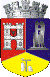 ROMÂNIAJUDEŢUL CLUJCONSILIUL LOCAL AL MUNICIPIULUI DEJStr. 1 Mai nr. 2, Tel.: 0264/211790*, Fax 0264/223260, E-mail: primaria@dej.ro